Section 2: First / Home LanguagePlease indicate the main language used at home or in the community. Please note the list below is of most commonly spoken languages in Birmingham and is for guidance only. Schools can record almost any language on their system. If you language is not listed below, please tick ‘Other Language’ box and describe it in the space provided.* Categories marked with an asterisk may be used by schools that have no need to use individual languageUpdated in accordance with the DfE school census guidance for 2018-19.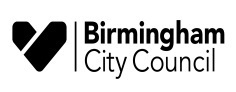 ETHNIC MONITORING FORM   - CONFIDENTIAL ETHNIC MONITORING FORM   - CONFIDENTIAL ETHNIC MONITORING FORM   - CONFIDENTIAL ETHNIC MONITORING FORM   - CONFIDENTIAL ETHNIC MONITORING FORM   - CONFIDENTIAL ETHNIC MONITORING FORM   - CONFIDENTIAL ETHNIC MONITORING FORM   - CONFIDENTIAL ETHNIC MONITORING FORM   - CONFIDENTIAL ETHNIC MONITORING FORM   - CONFIDENTIAL ETHNIC MONITORING FORM   - CONFIDENTIAL ETHNIC MONITORING FORM   - CONFIDENTIAL ETHNIC MONITORING FORM   - CONFIDENTIAL ETHNIC MONITORING FORM   - CONFIDENTIAL ETHNIC MONITORING FORM   - CONFIDENTIAL ETHNIC MONITORING FORM   - CONFIDENTIAL ETHNIC MONITORING FORM   - CONFIDENTIAL ETHNIC MONITORING FORM   - CONFIDENTIAL ETHNIC MONITORING FORM   - CONFIDENTIAL ETHNIC MONITORING FORM   - CONFIDENTIAL ETHNIC MONITORING FORM   - CONFIDENTIAL ETHNIC MONITORING FORM   - CONFIDENTIAL ETHNIC MONITORING FORM   - CONFIDENTIAL ETHNIC MONITORING FORM   - CONFIDENTIAL ETHNIC MONITORING FORM   - CONFIDENTIAL ETHNIC MONITORING FORM   - CONFIDENTIAL ETHNIC MONITORING FORM   - CONFIDENTIAL ETHNIC MONITORING FORM   - CONFIDENTIAL ETHNIC MONITORING FORM   - CONFIDENTIAL ETHNIC MONITORING FORM   - CONFIDENTIAL Pupils Surname: __________________________________________ Pupils Surname: __________________________________________ Pupils Surname: __________________________________________ Pupils Surname: __________________________________________ Pupils Surname: __________________________________________ Pupils Surname: __________________________________________ Pupils Surname: __________________________________________ Pupils Surname: __________________________________________ Pupils Surname: __________________________________________ Pupils Surname: __________________________________________ Pupils Surname: __________________________________________ Pupils Surname: __________________________________________ Pupils Surname: __________________________________________ First Name: ______________________________________________________________First Name: ______________________________________________________________First Name: ______________________________________________________________First Name: ______________________________________________________________First Name: ______________________________________________________________First Name: ______________________________________________________________First Name: ______________________________________________________________First Name: ______________________________________________________________First Name: ______________________________________________________________First Name: ______________________________________________________________First Name: ______________________________________________________________First Name: ______________________________________________________________First Name: ______________________________________________________________First Name: ______________________________________________________________First Name: ______________________________________________________________Date of Birth:_____________________________________________Date of Birth:_____________________________________________Date of Birth:_____________________________________________Date of Birth:_____________________________________________Date of Birth:_____________________________________________Date of Birth:_____________________________________________Date of Birth:_____________________________________________Date of Birth:_____________________________________________Date of Birth:_____________________________________________Date of Birth:_____________________________________________Date of Birth:_____________________________________________Date of Birth:_____________________________________________Date of Birth:_____________________________________________Male / Female:________________________________________________________Male / Female:________________________________________________________Male / Female:________________________________________________________Male / Female:________________________________________________________Male / Female:________________________________________________________Male / Female:________________________________________________________Male / Female:________________________________________________________Male / Female:________________________________________________________Male / Female:________________________________________________________Male / Female:________________________________________________________Male / Female:________________________________________________________Male / Female:________________________________________________________Male / Female:________________________________________________________Male / Female:________________________________________________________Male / Female:________________________________________________________Section 1:  Ethnic Origin  :  Please tick one box which best describes you daughter/ son's ethnicity groupSection 1:  Ethnic Origin  :  Please tick one box which best describes you daughter/ son's ethnicity groupSection 1:  Ethnic Origin  :  Please tick one box which best describes you daughter/ son's ethnicity groupSection 1:  Ethnic Origin  :  Please tick one box which best describes you daughter/ son's ethnicity groupSection 1:  Ethnic Origin  :  Please tick one box which best describes you daughter/ son's ethnicity groupSection 1:  Ethnic Origin  :  Please tick one box which best describes you daughter/ son's ethnicity groupSection 1:  Ethnic Origin  :  Please tick one box which best describes you daughter/ son's ethnicity groupSection 1:  Ethnic Origin  :  Please tick one box which best describes you daughter/ son's ethnicity groupSection 1:  Ethnic Origin  :  Please tick one box which best describes you daughter/ son's ethnicity groupSection 1:  Ethnic Origin  :  Please tick one box which best describes you daughter/ son's ethnicity groupSection 1:  Ethnic Origin  :  Please tick one box which best describes you daughter/ son's ethnicity groupSection 1:  Ethnic Origin  :  Please tick one box which best describes you daughter/ son's ethnicity groupSection 1:  Ethnic Origin  :  Please tick one box which best describes you daughter/ son's ethnicity groupSection 1:  Ethnic Origin  :  Please tick one box which best describes you daughter/ son's ethnicity groupSection 1:  Ethnic Origin  :  Please tick one box which best describes you daughter/ son's ethnicity groupSection 1:  Ethnic Origin  :  Please tick one box which best describes you daughter/ son's ethnicity groupSection 1:  Ethnic Origin  :  Please tick one box which best describes you daughter/ son's ethnicity groupSection 1:  Ethnic Origin  :  Please tick one box which best describes you daughter/ son's ethnicity groupSection 1:  Ethnic Origin  :  Please tick one box which best describes you daughter/ son's ethnicity groupSection 1:  Ethnic Origin  :  Please tick one box which best describes you daughter/ son's ethnicity groupWhite White White White continued White continued White continued White continued White continued White continued Asian / Asian British Asian / Asian British Asian / Asian British Asian / Asian British Asian / Asian British Asian / Asian British Black or Black British Black or Black British Black or Black British Black or Black British Any Other Ethnicity Group Any Other Ethnicity Group Any Other Ethnicity Group Any Other Ethnicity Group Any Other Ethnicity Group British British British Gypsy / Roma Gypsy / Roma Gypsy / Roma Gypsy / Roma Gypsy / Roma WENGWENGEnglishEnglishWROGGypsyGypsyGypsyAINDAINDIndianIndianBCRBCaribbeanCaribbeanOAFGOAFGAfghanWSCOWSCOScottishScottishWRORRomaRomaRomaABANABANBangladeshiBangladeshiBangladeshiOARAOARAArabWWELWWELWelshWelshWROOGypsy/RomaGypsy/RomaGypsy/RomaGypsy/RomaBlack African Black African Black African OEGYOEGYEgypitianWCORWCORCornish Cornish Other Other Other Pakistani Pakistani Pakistani BANNAngolanOFILOFILFilipinoWIRIWIRIIrishIrishAMPKAMPKMirpuri PakistaniMirpuri PakistaniMirpuri PakistaniBCONCongoleseCongoleseOIRNOIRNIranianWIRTWIRTIrish TravellerIrish TravellerIrish TravellerMixed Dual Background Mixed Dual Background Mixed Dual Background Mixed Dual Background Mixed Dual Background Mixed Dual Background AOPKAOPKOther PakistaniOther PakistaniOther PakistaniBGHAGhanianOIRQOIRQIraqiWOWBWOWBWhite Other  British   White Other  British   White Other  British   AKPAAKPAKashmiri PakistaniKashmiri PakistaniKashmiri PakistaniBNGHNigerianOJPNOJPNJapaneseMWBAMWBAMWBAWhite & Black African White & Black African BSLNSierra LeonianSierra LeonianOKOROKORKoreanAny Other White BackgroundAny Other White BackgroundAny Other White BackgroundAny Other White BackgroundAny Other White BackgroundAny Other White BackgroundMWBCMWBCMWBCBlack CaribbeanBlack CaribbeanAny other Asian background Any other Asian background Any other Asian background Any other Asian background Any other Asian background Any other Asian background BSOMSomaliOKRDOKRDKurdishWALBWALBAlbanianAlbanianAAFRAAFRAAFRAfrican AsianAfrican AsianBSUDSudaneseSudaneseOLEBOLEBLebaneseWSERWSERSerbianSerbianMWAPMWAPMWAPWhite & PakistanWhite & PakistanAKAOAKAOAKAOKashmiri OtherKashmiri OtherBAOFOther Black Other Black OLIBOLIBLibyanWCROWCROCroatianCroatianMWAIMWAIMWAIWhite & IndianWhite & IndianANEPANEPANEPNepaliAfrican OMALOMALMalayWGRKWGRKGreekGreekMWAOMWAOMWAOWhite & other AsianWhite & other AsianASNLASNLASNLSri Lankan SinhaleseSri Lankan SinhaleseOMRCOMRCMoroccanWGRCWGRCGreek CypriotGreek CypriotGreek Cypriotbackground background ASLTASLTASLTSri Lankan TamilSri Lankan TamilAny other Black background Any other Black background Any other Black background Any other Black background OPOLOPOLPolynesicanWGREWGREGreek /Greek CypriotGreek /Greek CypriotGreek /Greek CypriotASROASROASROSri Lankan otherSri Lankan otherBEURBlack EuropeanBlack EuropeanOTHAOTHAThaiWPORWPORPortuguesePortuguesePortugueseAny Other Mixed Background Any Other Mixed Background Any Other Mixed Background Any Other Mixed Background Any Other Mixed Background Any Other Mixed Background AOTAAOTAAOTAAsian Other Asian Other BOTBBlack Other Black Other OVIEOVIEVietnameseWITAWITAItalianItalianMAOEMAOEAsian OtherAsian OtherAsian OtherBNAMBlack North Black North OYEMOYEMYemeniWKOSWKOSKosovanKosovanMABLMABLAsian & BlackAsian & BlackAsian & BlackChineseChineseChineseChineseAmerican American OLAMOLAMLatin/South/Latin/South/WTUKWTUKTurkishTurkishMACHMACHAsian & ChineseAsian & ChineseAsian & ChineseCHKCCHKCCHKCHong Kong ChineseHong Kong Chinese Central America Central AmericaWTUCWTUCTukish CypriotTukish CypriotTukish CypriotMBOEMBOEBlack OtherBlack OtherBlack OtherCMALCMALCMALMalaysian ChineseMalaysian ChineseWTURWTURTurkish / Turkish Cypriot Turkish / Turkish Cypriot Turkish / Turkish Cypriot MBCHMBCHBlack & ChineseBlack & ChineseBlack & ChineseCSNGCSNGCSNGSingaporean ChineseSingaporean ChineseOOEG OOEG Any Other WEECWEECWhite Eastern EuropeanWhite Eastern EuropeanWhite Eastern EuropeanMCOEMCOEChinese OtherChinese OtherChinese OtherCTWNCTWNCTWNTaiwaneseTaiwaneseWWEUWWEUWhite Western EuropeanWhite Western EuropeanWhite Western EuropeanMWOEMWOEWhite OtherWhite OtherWhite OtherCOCHCOCHCOCHChinese Other Chinese Other WEURWEURWhite European White European White European MWCHMWCHWhite ChineseWhite ChineseWhite ChineseWOTWWOTWWhite Other  White Other  White Other  MOTMMOTMMixed OtherMixed OtherMixed OtherNOBTNOBTNOBTNot yet obtained Not yet obtained REFUI do not want ethnic origin to be recorded I do not want ethnic origin to be recorded I do not want ethnic origin to be recorded I do not want ethnic origin to be recorded I do not want ethnic origin to be recorded I do not want ethnic origin to be recorded I do not want ethnic origin to be recorded WBOSWBOSBosnian -HerzegovinianBosnian -HerzegovinianBosnian -HerzegovinianACLAcholiDANDanishKAZKazakhMLYAMalay (other)SCBBBosnianUYGUyghurADAAdangmeDGADagaareKCHKatchiMLYIIndonesian/  Bahasa Indonesia   SCBCCroatian UZBUzbekAFAAfar-SahoDGBDagbaneKGZKirghiz/KyrgyzMNAMagindanao-MaranaoSCBSSerbianVENVendaAFKAfrikaansDIN Dinka/JiengKHAKhasiMNGMongolian (Khalkha)SCOScotsVIEVietnameseAKAAkan/Twi-FanteDUTDutch / FlemishKHYKihaya/LuzibaMNXManx GaeilcSHLShilluk/   CholoVSYVisayan / BisayaAKAFAkan (Fante)DZODzongkha/     BhutaneseKINKinyarwandaMORMoore/MossiSHOShonaVSYAVisayan / Bisaya (other)AKATAkan (Twi/Asante)EBIEbiraKIRKirundiMSCMauritian/    Seychelles CreoleSIDSidamoVSYHHiligaynonALBAlbanian / ShqipEDOEdo/BiniKISKisi (West Africa)MUNMunda (any)SIOSign Language (other)VSYSCebuano / SugbuanonALUAlurEFIEfik-IbibioKLNKalenjinMYAMaya (any)SLOSlovakVSYWWaray /BinisayaAMRAmharicENBBelieved to be English  *KMBKimbunduNAHNahuatl/  MexicanoSLVSlovenianWAPWa-Paraok (South-East Asia)ARAArabicENGEnglish  *KMEKimeruNAMNama/DamaraSNDSindhiWCPWest-African Creole PortugueseARAGArabic (Algeria)ESAEsan/IshanKNKKonkaniNBNNubian (any)SNGSangoWOLWolofARAMArabic (Morocco)ESTEstonianKNYKinyakyusa-NgondeNDBNdebeleSNHSinhalaWPEWest-African Pidgin EnglishARASArabic (Sudan)EWEEweKONKikongoNDBSNdebele (South Africa)SOMSomaliXHOXhosaARAIArabic (Iraq)EWOEwondoKORKoreanNDBZNdebele (Zimbabwe)SPASpanishYao / Chiyao (East-Africa)ARAYArabic (Yemen)FANFangKPEKpelleNEPNepaliSRDSardinianYDIYiddishARAAArabic (other)FIJFijianKRIKrioNORNorwegianSRKSiraikiYORYorubaARMArmenianFINFinnishKRUKru (any)NUENuer/NaadhSSOSotho/   SesothoZNDZandeASMAssameseFONFonKSIKisii/Ekegusii (Kenya)NUPNupeSSOOSotho/    Sesotho (Southern)ZULZuluASRAssyrian/  AramaicFRNFrenchKSUKisukumaNWANewariSSOTSotho/    Sesotho    (Northern)OTBBelieved to be other than English  *AYBAnyi-BauleFULFula/Fulfulde-PulaarKURKurdishNZMNzemaSSWSwazi/   SiswatiOTHOther than English  *AYMAymaraGAAGaKURAKurdish (other)OAMAmbo/   OshiwamboSTSTswana/  Setswana NOTInformation not obtained  *AZEAzeriGAEGaelic/IrishKURMKurdish (Kurmanji)OAMKAmbo (Kwanyama)SUN SundaneseREFRefused  *BAIBamileke (any)GALGaelic (Scotland)KURSKurdish (Sorani)OAMNAmbo (Ndonga)SWASwahili / KiswahiliZZZClassification pendingBALBalochiGEOGeorgianLAOLaoOGNOgoni (any)SWAASwahili (other)OTLOther LanguageBEJBeja/BedawiGERGermanLBALubaORIOriyaSWACComorian SwahiliBELBelarusianGGOGogo/ChigogoLBACLuba (Chiluba/  Tshiluba)ORMOromoSWAKSwahili (Kingwana)BEMBembaGKYKikuyu/GikuyuLBAKLuba (Kiluba)PAGPangasinanSWAMSwahili (Brava/  Mwiini)BHOBhojpuriGLGGalician/  GalegoLGALugandaPAMPampangan SWATSwahili (Bajuni/  Tikuu)BIKBikolGREGreekLGBLugbaraPATPashto/PakhtoSWESwedishBLTBalti TibetanGREAGreek (other)LGSLugisu/  LumasabaPHAPahari/Himachali (India)TAMTamilBMABurmese / MyanmaGRECGreek (Cyprus)LINLingalaPHRPahari (Pakistan)TELTeluguBNGBengaliGRNGuaraniLITLithuanianPNJPanjabiTEMTemneBNGCBengali (Chittagong/    Noakhali)GUJGujaratiLNGLango (Uganda)PNJGPanjabi (Gurmukhi)TESTeso/AtesoBNGSBengali (Sylheti)GUNGurenne/    FrafraLOZLozi/SiloziPNJMPanjabi (Mirpuri)TGETigreBNGABengali (other)GURGurmaLSOLusogoPNPPanjabi (Pothwari)TGLTagalog /   FilipinoBSLBritish Sign LanguageHAUHausaLTVLatvianPNJAPanjabi (other)TGLFFilipinoBSQBasque / EuskaraHDKHindkoLTZLuxemburgishPOLPolishTGLGTagalog  BULBulagarianHEBHebrewLUELuvale/LuenaPORPortugueseTGRTigrinyaCAMCambodian/   KhmerHERHereroLUNLundaPORAPortuguese (other)THAThaiCATCatalanHGRHungarianLUOLuo (Kenya/  Tanzania)PORBPortuguese (Brazil)TIBTibetanCCECaribbean Creole EnglishHINHindiLUYLuhya (any)PRSFarsi/PersianTIVTivCCFCaribbean Creole FrenchIBAIbanMAGMagahiPRSAFarsi/Persian (other)TMZBerber/  TamazightCGAChagaIDMIdomaMAIMaithiliPRSDDari PersianTMZABerber/  Tamazight   (other)CGRChattisgarhi/      KhatahiIGAIgalaMAKMakuaPRSTTajiki PersianTMZKBerber/  Tamazight (Kabyle)CHEChechenIGBIgboMANManding/   MalinkeQUEQuechuaTMZTBerber  (Tamashek)CHIChineseIJOIjo (any)MANAManding/  Malinke (other)RAJRajasthani/   MarwariTNGTonga / Chitonga (Zambia)CHICChinese (Hokkien/ Fujianese)ILOIlokanoMANBBambaraRMERomany / English RomanesTONTongan (Oceania)CHICChinese (Cantonese)ISKItsekiriMANJDyula/JulaRMIRomani (International) TPITok PisinCHIKChinese (Hakka)ISLIcelandicMAOMaoriRMNRomanianTRITraveller Irish / SheltaCHIMChinese (Mandarin/  Putonghua)ITAItalianMARMarathiRMNMRomanian (Moldova)TSOTsongaCHIAChinese (other)JavJavaneseMASMaasaiRMNRRomanian (Romania)TUKTurkmanCKWChokweJinJinghpaw/   KachinMDVMaldivian/  DhivehiRMSRomanschTULTuluCRNCornishJPNJapaneseMENMendeRNYRunyakitaraTUMTumbukaCTRChitrali/   KhowarKAMKikambaMKDMacedonianRNYNRunyankore-  RuchigaTURTurkishCWAChichewa/   NyanjaKANKannadaMLGMalagasyRNYORunyoro-RutooroUKRUkrainianCYMWelsh /    CymraegKARKaren (any)MLMMalayalamRUSRussianUMBUmbunduCZECzechKASKashmiriMLTMalteseSAMSamoanURDUrdu